Title is Centred: All the Initial Letters of Content Words are Capitalised and Twenty-five Words MaximumAbstract Abstract Abstract Abstract Abstract Abstract Abstract Abstract Abstract Abstract Abstract Abstract Abstract Abstract Abstract Abstract Abstract Abstract Abstract Abstract Abstract Abstract Abstract Abstract Abstract Abstract.Keywords: keyword; keyword; keyword; keyword; keyword1. HeadingMain Body Main Body Main Body Main Body Main Body Main Body Main Body Main Body Main Body Main Body Main Body Main Body Main Body Main Body Main Body Main Body. (1) Example, example(2) Example, exampleMain Body Main Body Main Body Main Body Main Body Main Body Main Body Main Body Main Body Main Body Main Body Main Body Main Body Main Body Main Body Main Body.1.1. Subheading: Remember to Capitalise the Initial Letters of Content WordsMain Body Main Body Main Body Main Body Main Body Main Body Main Body Main Body Main Body Main Body Main Body Main Body Main Body Main Body Main Body Main Body.Table 1. Tables are numbered at all times1.1.1. Subheading: Remember to Capitalise the Initial Letters of Content WordsMain Body Main Body Main Body Main Body Main Body Main Body Main Body Main Body Main Body Main Body Main Body Main Body Main Body Main Body Main Body Main Body.Figure 1. Figures are numbered at all times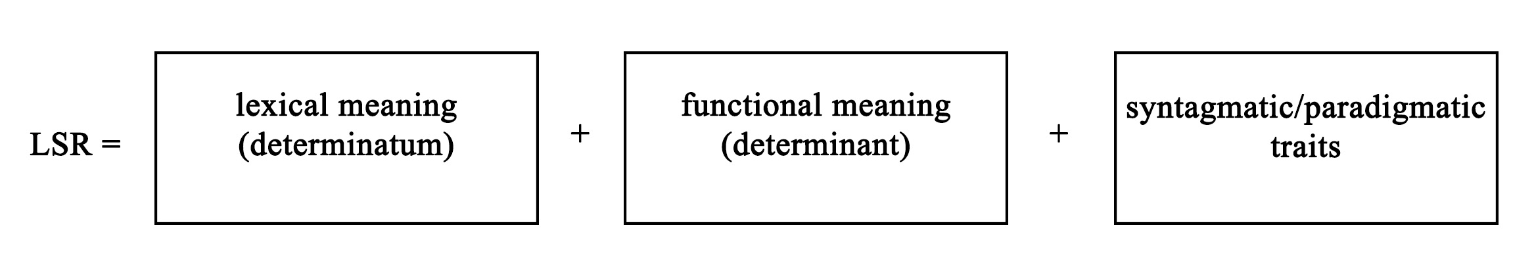 Works CitedAronoff, Mark. 1976. Word Formation in Generative Grammar. Cambridge, MA: MIT Press. Audring, Jenny and Francesca Macini, eds. 2016. The Oxford Handbook of Morphological Theory. Oxford: Oxford UP.Appendix 1Table 1Table 1Table 1 Table 1Table 1 TableTable 1Table 1